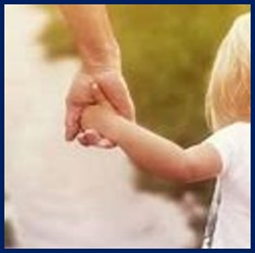 Caring For Kids:  Participant ChecklistNote: Detailed information for each checklist activity is available in the Handbook.Register: Visit Caring for Kids Registration to register for the exercise.Gather: Get a copy of your organization’s Emergency Operations Plan (EOP) or similar emergency management document.  Bring an electronic or paper copy of the plan with you to the exercise. Review: Read and develop a detailed understanding of your organization’s EOP prior to the exercise.  Preview Questions: Review scenario questions on pages B-1 through B-6 of this Participant Handbook.  Anticipate: Be prepared to react to pediatric scenarios on behalf of your organization in a manner as prescribed by the organization’s EOP.    Arrive: Between 9:00am and 9:45am on 25 April 2023, check-in with conference organizers.  A buffet breakfast will be available starting at 9:00am for exercise participants.  Education Presentations: When solicited for input to the various topics and discussions of the morning education briefings, contribute your experience.  Exercise: When prompted, respond to exercise scenarios. Use an Evaluation Scorecard (Appendix C) to analyze your organization’s Emergency Operations Plan’s utility for the unfolding scenario.  Note gaps in pediatric capabilities and areas for plan improvement.   Key Point of Information: The exercise will include 3 hours of interactive pediatric Mass Casualty Incident scenarios.  In addition to evaluating Emergency Operations Plans against the scenarios and noting areas for improvement, all participants are asked to also evaluate the scenarios from a larger perspective to identify gaps in local pediatric capabilities and capacities that a healthcare coalition can address.  “ Points of Contact:Region 7 Healthcare Coalition Website: Region 7 Healthcare Coalition Exercise Website: Region 7 Rural Pediatric Surge Exercise webpageExercise Email: CaringforKids@umich.edu 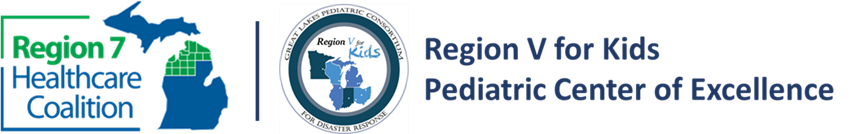 